Unit 1Unit 2Unit 3Unit 4Unit 5Orange Line 4Planungsübersicht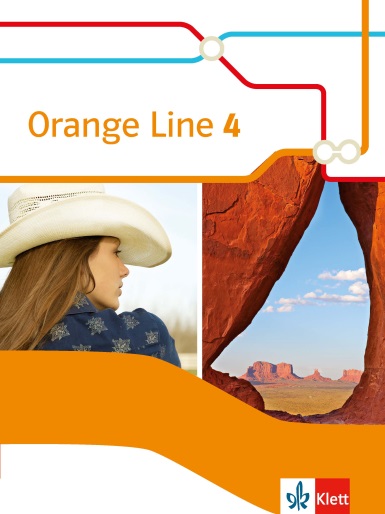 Methodenkompetenz (in jeder Unit): selbstständige Erschließung von Regeln (Language detectives)Kooperative LernformenErgänzende Tipps und Techniken für Reading, Listening, Viewing, Speaking, MediationPortfolio / Selbstüberprüfung (Checklist)Abschnitt/ SB-SeiteZeitLernzielFertigkeit/Kompetenz/WissenserwerbÜbungen im SchülerbuchWeitere MaterialienWay in12-13ca. 3hI can understand information about New York City.Hör-/Sehverstehen; Leseverstehen: Bildern und Texten zu New York City Informationen entnehmen und Fragen beantwortenHörverstehen: Einem Hörtext über einen Rundgang durch das One World Trade Center  Informationen entnehmen1-23A 1,1-2V 1WB 2/1-2Station 114-17ca. 3hI can present interesting places in a city.Leseverstehen: Einem Text über eine Taxifahrt durch New York Informationen entnehmen und Fragen beantworten Sprechen: Bild einer New Yorker Straße beschreibenSprechen: Sehenswürdigkeiten einer Stadt beschreibenSprechen: New Yorker Stadtteile für einen Touristen beschreibenInterkulturelle Kompetenz: Bezeichnungen für Straßen in ManhattanInterkulturelle Kompetenz: British English and American EnglishMethodenkompetenz: Study Skills: gezielt nach Informationen für eine Präsentation suchenGrammatik: Revision simple pastWortschatz: Wortfeld City words; City guide1-35a)5b)9Skills BoxSkills BoxSkills BoxG 1A 1,3WB 3/1-6/11Station 218-21ca. 3hI can write an article about a person.Hörverstehen; Leseverstehen: Einem Interview mit einem kubanischem Baseball Spieler Informationen entnehmenHörverstehen: Einem Interview Informationen entnehmenHörverstehen; Sprechen: A Song - Empire State of Mind (Part II) Broken DownSchreiben: Einen Artikel über eine Person schreibenMethodenkompetenz: Study Skills: kurze Notizen machenMethodenkompetenz: Writing Skills: einen eigenen Text gliedernGrammatik: past perfectWortschatz: Wortfeld Going to a new country; Presenting personal information1-2359Skills BoxSkills BoxG 2A 1,4-6WB 7/1-11/1-2Reading corner22-23ca. 2hI can understand a text about the history of immigration to the USA.Leseverstehen: Einen Text und ein Diagramm über Ellis Island und die Einwanderung in die USA zwischen 1892 und 1954 verstehen und Fragen beantwortenSchreiben; Sprechen: Ein Interview mit einem Immigranten schreiben und vortragenSprechen: Präsentation über die Auswanderung in ein anderes Land vortragenInterkulturelle Kompetenz: Die amerikanische StaatsangehörigkeitMethodenkompetenz: Reading Skills: Diagramme richtig betrachten und verstehen1-45a)5b)Skills BoxSkills BoxA 1,7WB 13/2-4Mediation24ca. 1hI can pass on information on how to become a citizen.Leseverstehen: Einen Text über das Prozedere der Bewerbung um die amerikanische Staatsangehörigkeit verstehen und Fragen auf Deutsch beantwortenSprechen: Das Prozedere zur Erlangung der deutschen Staatsangehörigkeit vortragenInterkulturelle Kompetenz: Der amerikanische Einbürgerungstest12Skills BoxWB 14/1-2Film corner25ca. 1hI can understand a film about sights in New York City.Hör-/Sehverstehen: New York City, here we come!Sprechen: Über den Film und New York City sprechen Interkulturelle Kompetenz: Central ParkMethodenkompetenz: Viewing Skills: auf die Kulisse und das Hintergrundgeschehen achten 1-23Skills BoxSkills BoxV 2Checkpoint26-27ca. 2hWissen und Strategien anwenden; den Lernstand überprüfenSchreiben: Ein Poster über eine amerikanische Stadt erstellen Methodenkompetenz: Study Skills: Recherche auf offiziellen InternetseitenMethodenkompetenz: Study Skills: Diagramme am PC erstellenMethodenkompetenz: Study Skills: Poster überprüfenSkills BoxSkills BoxSkills BoxWB 15Extra activities28-29ca. 1hMake your own street artText über den „American Dream“ verstehen und Street Art dazu entwerfenInternet research Skills30-31ca. 1hTipps und Strategien zur Internetrecherche.Methodenkompetenz: Techniken zur Verbesserung der Recherche im Internet (die richtigen Suchbegriffe verwenden, relevante Seiten filtern, Informationen in eigenen Worten wiedergeben)1-4WB 21/1-3Abschnitt/ SB-SeiteZeitLernzielFertigkeit/Kompetenz/WissenserwerbÜbungen im SchülerbuchWeitere MaterialienWay in32-33ca. 3hI can understand information about life in the Midwest.Hör-/Sehverstehen; Leseverstehen: Bildern und Texten über den Mittleren Westen der USA Informationen entnehmenHörverstehen: Einem Radiobeitrag über einen Tornado Informationen entnehmen1-23A 1,8-1,9V 3WB 22/1-2Station 134-37ca. 3hI can compare school life in the USA and Germany.Hör-/Sehverstehen; Leseverstehen: Bildern und einem Text über einen einjährigen Schüleraustausch in South Dakota Informationen entnehmenSprechen: Einen Schultag beschreibenHörverstehen; Sprechen: A Song - Cool KidsSchreiben: Amerikanische und deutsche Schulen vergleichenInterkulturelle Kompetenz: „Homeschooling“ in den USAMethodenkompetenz: Speaking Skills: Verbindungswörter verwendenMethodenkompetenz: Writing Skills: Einen Vergleich schreibenWortschatz: Wortfeld At American schools; Comparing schoolsGrammatik: Modale Hilfsverben und ihre Ersatzformen1-35611Skills BoxSkills BoxSkills BoxG 3A 1, 10-11WB 23/1-26/11Station 238-41ca. 3hI can talk about student jobs.Hörverstehen; Leseverstehen: Einer Geschichte über einen Schüler und seinem neuem Job Informationen entnehmenSpechen: Die eigene Meinung zum Text wiedergebenHörverstehen: Eine Geschichte über den ersten Tag bei einem neuen Job einer Schülerin verstehen und Fragen beantwortenSprechen: Schülerjobs beschreiben Sprechen: Über Schülerjobs sprechen Interkulturelle Kompetenz: Kreditkarten in den USAGrammatik: Bedingungssätze Typ I; Stützwort one/onesWortschatz: Wortfeld Describing people; Jobs1-345711Skills BoxG 4-5A 1,12-13WB 27/1-31/2Reading corner42-43ca. 2hI can read a comic strip about high school life.Sehverstehen; Leseverstehen: Einen Comic verstehen und Fragen beantwortenSprechen: Eine Geschichte in eigenen Worten nacherzählenSchreiben: Ein Ende für die Geschichte schreiben bzw. als Comic zeichnenMethodenkompetenz: Speaking Skills: Einen Comic Strip nacherzählen und dabei auch den Bildern Informationen entnehmen1-345Skills BoxA 1,14WB 32/5-33/3Mediation44ca. 1hI can pass on information about how to get a driver’s license.Sehverstehen; Leseverstehen: Einem Anmeldeformular für den amerikanischen Führerschein Informationen entnehmenSchreiben: Die Informationen aus dem Formular auf Deutsch wiedergebenInterkulturelle Kompetenz: Der Führerschein als Ausweis12Skills BoxWB 34/1-2Film corner45ca. 1hI can watch a film about someone’s first day in a new school.Hör-/Sehverstehen: The new kid at schoolSprechen: Über den Film und neue Schulen sprechen Schreiben: Eine E-Mail über den ersten Tag an der neuen Schule SchreibenInterkulturelle Kompetenz: Der amerikanische Fahneneid/TreueschwurMethodenkompetenz: Viewing Skills: Die Rolle des Einspielers123Skills BoxSkills BoxV 4Checkpoint46-47ca. 2hWissen und Strategien anwenden; den Lernstand überprüfenSchreiben: Eine Rede SchreibenSprechen: Eine Rede vortragenSprechen: Fragen beantwortenMethodenkompetenz: Writing Skills: Eine Gliederung erstellenMethodenkompetenz: Speaking Skills: Deutlich sprechen und überzeugen durch WiederholungSkills BoxSkills BoxWB 35-37Extra activities48-49ca. 1hHigh School electivesEine Internetseite mit Beschreibungen von Wahlfächern verstehenPresentation Skills: 50-51ca. 1hTipps und Strategien zur Erstellung einer Präsentation.Methodenkompetenz: Techniken zur Verbesserung einer Präsentation 1-4WB 41/1-5Abschnitt/ SB-SeiteZeitLernzielFertigkeit/Kompetenz/WissenserwerbÜbungen im SchülerbuchWeitere MaterialienWay in52-53ca. 3hI can understand information about the American Northeast.Hör-/Sehverstehen; Leseverstehen: Bildern und Texten über den Nordosten der USA Informationen entnehmenHörverstehen: Einer Geschichte Informationen entnehmen 1-23A 1,15-16V 5WB 44/1-2Station 154-57ca. 3hI can read a dialogue with feeling.Leseverstehen: Einem Dialog über ein Erntedankfest mit der Familie Informationen entnehmenHörverstehen: Einem Dialog Informationen entnehmenSprechen: Small Talk Sprechen: Intonation bei Fragen und Aussagen Sprechen: Szenisches Lesen und freies VortragenInterkulturelle Kompetenz: „Small Talk“ in den USAMethodenkompetenz: Listening Skills: Nicht verstandene Informationen beim zweiten Mal verstehenMethodenkompetenz: Reading Skills: Die Stimme einsetzen um Emotionen auszudrücken beim VorlesenWortschatz: Wortfeld Small TalkGrammatik: Revision Fragen 1-345610Skills BoxSkills BoxSkills BoxG7 A 1,17-19WB 45/1-48/9Station 258-61ca. 3hI can give my opinion and say why.Leseverstehen: Einem Text über zwei Jugendliche aus unterschiedlichen Kulturen mit verschiedenen Lebensstilen Informationen entnehmenSprechen: Über elektronische Gerätschaften sprechenSchreiben: Eine Stellungnahme schreibenInterkulturelle Kompetenz: Die AmishMethodenkompetenz: Writing Skills: Struktur einer StellungnahmeWortschatz: Wortfeld Agreeing and disagreeing; Devices; Giving opinionsGrammatik: Revision Bedingungssätze Typ II1-4610Skills BoxSkills BoxG 8A 1,20WB 49/1-53/1Reading corner62-65ca. 2hI can understand a story about a group of friends.Leseverstehen: Einen Ausschnitt aus einer Kurzgeschichte von Stephen King verstehen und Fragen beantwortenSchreiben: Die Geschichte zu Ende schreibenSprechen: Spannende Geschichten erzählenInterkulturelle Kompetenz: Waffengesetz in den USAMethodenkompetenz: Study Skills: Verwendung von Adjektiven um Charaktere zu beschreiben1-56a)6b)Skills BoxSkills BoxA 1,21WB 54/1-55/4Mediation66ca. 1hI can pass on information about ways of travelling.Sehverstehen; Leseverstehen: Einer Buchungsseite im Internet Informationen zu einem Flug entnehmenSprechen: Eine Fahrt von Berlin nach Frankfurt/Main im Internet planen und auf Englisch erklärenInterkulturelle Kompetenz: Zeitzonen der USA12Skills BoxWB 65/1-2Film corner67ca. 1hI can understand a film Thanksgiving. Hör-/Sehverstehen: Trouble at ThanksgivingSprechen: Über den Film und das Erntedankfest in den USA sprechen Interkulturelle Kompetenz: Thanksgiving – Das amerikanische ErntedankfestMethodenkompetenz: Viewing Skills: Aktionen im Hintergrund23Skills BoxSkills BoxV 6Checkpoint68-69ca. 2hWissen und Strategien anwenden; den Lernstand überprüfenSchreiben: Eine Talkshow planen und Notizen auf Karteikarten schreibenSprechen: Die Talkshow vortragenMethodenkompetenz: Speaking Skills: Die eigene Meinung deutlich ausdrückenSkills BoxWB 57-59Extra activities70-71ca. 1hThe voyage of the MayflowerDie Geschichte der „Mayflower“ lesen und ein Modell aus wiederverwertbarem Material bauenInterkulturelle Kompetenz: Ortsnamen in den USA mit Europäischer HerkunftSkills BoxWriting Skills72-73ca. 1hTipps und Strategien zum Schreiben einer Zusammenfassung.Leseverstehen; Hörverstehen: Den wesentlichen Inhalt dem Text entnehmenMethodenkompetenz: Techniken zur Verbesserung einer schriftlichen Zusammenfassung1-3A 1,22WB 63/1-5Abschnitt/ SB-SeiteZeitLernzielFertigkeit/Kompetenz/WissenserwerbÜbungen im SchülerbuchWeitere MaterialienWay in74-75ca. 3hI can understand information about California and the West.Hör-/Sehverstehen; Leseverstehen: Bildern, Texten, und über Kalifornien Informationen entnehmenHörverstehen: Einem Hörtext über die „Golden Gate Bridge“ Informationen entnehmen1-23A 2,1-2V 7WB 70/1-3Station 176-79ca. 3hI can design an ad.Sehverstehen; Leseverstehen; Sprechen: Werbeanzeigen Informationen entnehmen und beschreibenHörverstehen: Einer Unterhaltung über eine Werbeanzeige Informationen entnehmenSprechen: Über Werbeanzeigen sprechenHörverstehen: A Song - Surfin‘ USASchreiben; Sprechen: Eine Werbeanzeige erstellen und vorstellenMethodenkompetenz: Study Skills: Bilder beschreibenMethodenkompetenz: Study Skills: Tipps zur Erstellung einer WerbeanzeigeWortschatz: Wortfeld Adjectives for ads; Talking about a regionGrammatik: Revision simple present and present progressive; Revision adjectives and adverbs123-459Skills BoxSkills BoxG 9-10A 2, 3-4WB 71/1-74/11Station 280-83ca. 3hI can talk about trends.Leseverstehen: Einem Blog Informationen entnehmen und mit dem Text arbeitenHörverstehen: Einer Umfrage über  einen Trendsport Informationen entnehmenSprechen: Über eine Karikatur sprechenSprechen: Über Trends sprechen und Stellung nehmenInterkulturelle Kompetenz: Altersbeschränkung bei sozialen NetzwerkenWortschatz: Wortfeld Social media; Giving opinionsGrammatik: Revision present perfect1-45711Skills BoxG 11A 2,5-6WB 75/1-79/2Reading corner84-87ca. 2hI can understand a text about the Gold Rush.Leseverstehen: Einem Zeitungsartikel, einem Brief und einem Lexikoneintrag über den Goldrausch in den USA Informationen entnehmenSprechen: Über den Inhalt der Texte in Gruppe sprechenSchreiben: Ein Interview schreibenSchreiben: Eine Zeittafel erstellenInterkulturelle Kompetenz: Der amerikanische GoldrauschMethodenkompetenz: Study Skills: Anderen einen Unbekannten Text erklären1-23-45a)5b)Skills BoxSkills BoxA 2,7-9WB 80/1-81/5Mediation88ca. 1hI can pass on information about child labour.Leseverstehen; Sprechen: Einem Text über Kinderarbeit in der Landwirtschaft in Kalifornien Informationen entnehmen und Fragen zum Text auf Deutsch beantworten Interkulturelle Kompetenz: Landwirtschaftlicher Anbau von Obst, Nüssen und Gemüse in Kalifornien1-2Skills BoxWB 82/1Film corner89ca. 1hI can understand a film about jobs and careers.Hör-/Sehverstehen: Talking about JobsSprechen: Über den Film und Nebenjobs für Schüler sprechen Interkulturelle Kompetenz: Die „Rocky Mountains“Methodenkompetenz: Viewing Skills: Bewegung und das Schwenken der Kamera als Spannungselement im Film1-23Skills BoxSkills BoxV 8Checkpoint90-91ca. 2hWissen und Strategien anwenden; den Lernstand überprüfenSchreiben: Einen Blogeintrag planen und schreibenSchreiben: Einen Kommentar zu einem Blog schreibenMethodenkompetenz: Writing Skills: Stellung nehmenSkills BoxWB 83-85Extra activities92-93ca. 1hGet to the mountain of nuggetsEin Spiel basteln und spielenCommunication Skills94-95ca. 1hTipps und Strategien zur Gesprächsführung.Hörverstehen: Einem Podcast Interview Informationen entnehmenSchreiben; Sprechen: Ein Interview planen und mit einem Mitschüler führen1-23A 2,10WB 88/1-89/4Abschnitt/ SB-SeiteZeitLernzielFertigkeit/Kompetenz/WissenserwerbÜbungen im SchülerbuchWeitere MaterialienWay in96-97ca. 3hI can understand information about the southern states of the USA.Hör-/Sehverstehen; Leseverstehen: Bildern und Texten über die Südstaaten der USA Informationen entnehmenHörverstehen: Einer Übertragung im Radio über Taylor Swift Informationen entnehmen1-23A 2,11-12V 9WB 92/1-2Station 198-101ca. 3hI can talk about multicultural influences in everyday life.Leseverstehen: Einem Text über das multikulturelle Leben in den Südstaaten Informationen entnehmenSprechen: Eine kurze Präsentation über kulturelle Einflüsse in der eigenen Umgebung halten Interkulturelle Kompetenz: Die KonföderiertenflaggeMethodenkompetenz: Study Skills:  Eine Präsentation planen und strukturierenWortschatz: Wortfeld Nationalities; Conflicts and solutions; Talking about cultureGrammatik: Das Passiv1-29Skills BoxSkills BoxG 12A 2,13WB 93/1-96/11Station 2102-105ca. 3hI can report to others about free-time activities.Leseverstehen: Internetseiten über Ausflugsziele in den Südstaaten Informationen entnehmenHörverstehen; Leseverstehen: Einem Dialog über die Planung eines Ausfluges mit Freunden Informationen entnehmenHörverstehen: Einem Hörtext über den Besuch auf einer Alligatoren Farm Informationen entnehmen und Fragen beantworten Sprechen: Informationen zum Berliner Zoo auf Englisch wiedergebenMethodenkompetenz: Speaking Skills: Höflichkeit bei NichtverstehenMethodenkompetenz: Study Skills: Tipps zum Erlernen von Gebärden Methodenkompetenz: Study Skills: Informationen bei einer Mediation weitergebenWortschatz: Wortfeld Understanding things; A day tripGrammatik: Indirekte Rede ohne Zeitverschiebung; Indirekte Rede mit Zeitverschiebung1249Skills BoxSkills BoxSkills BoxG 13-14A 2,14-15WB 97/-101/2Reading corner106-107ca. 2hI can understand a story about discrimination.Leseverstehen: Einer Geschichte über Claudette Colvin und ihren Aufstand gegen Rassentrennung Informationen entnehmenSchreiben: Eine Biografie über eine/n Bürgerrechtler/in schreibenSprechen: Ein Zitat von Sydney Smith erklären und Stellung nehmen Interkulturelle Kompetenz: Der Ku Klux KlanMethodenkompetenz: Reading Skills: Das Hauptthema eines Textes rausfinden und verstehen1-56a)6b)Skills Box Skills BoxA 2,16WB 102/1-103/4Mediation108ca. 1hI can pass on information about customs.Leseverstehen: Einem Internetartikel über die Jazz Beerdigung Informationen entnehmen und Fragen auf Deutsch beantwortenSprechen: Über Beerdigungen und Bräuche im eigenen oder in anderen Ländern sprechen12WB 104/2Film corner109ca. 1hI can understand a film about summer holidays.Hör-/Sehverstehen: The great outdoors?Sprechen: Über den Film und Aktivitäten auf Ferienlager sprechen Sprechen: Eine Vorstellungsgespräch vorspielenInterkulturelle Kompetenz: Die Sommerferien und Ferienlager in den USAMethodenkompetenz: Viewing Skills: Interaktionen und Interagieren123Skills BoxSkills BoxV 10Checkpoint110-111ca. 2hWissen und Strategien anwenden; den Lernstand überprüfenSchreiben: Einen Leitartikel für eine Zeitung schreibenMethodenkompetenz: Writing Skills: Adjektive, Adverbien und direkte Rede verwenden für einen anschaulichen TextMethodenkompetenz: Writing Skills: Eine Checkliste für das Konzept verwendenSkills BoxSkills BoxWB  105-107Extra activities112-113ca. 1hRecipes from the SouthEin Rezept verstehen und nachkochenInterkulturelle Kompetenz: Amerikanische Maßeinheiten Skills BoxWriting Skills114-115ca. 1hTipps und Strategien zum Schreiben einer Stellungnahme.Leseverstehen: Einer Geschichte über einen Alltagshelden Informationen entnehmenSchreiben: Eine Stellungnahme zur Geschichte planen und schreibenA 2,17WB 111/1-4